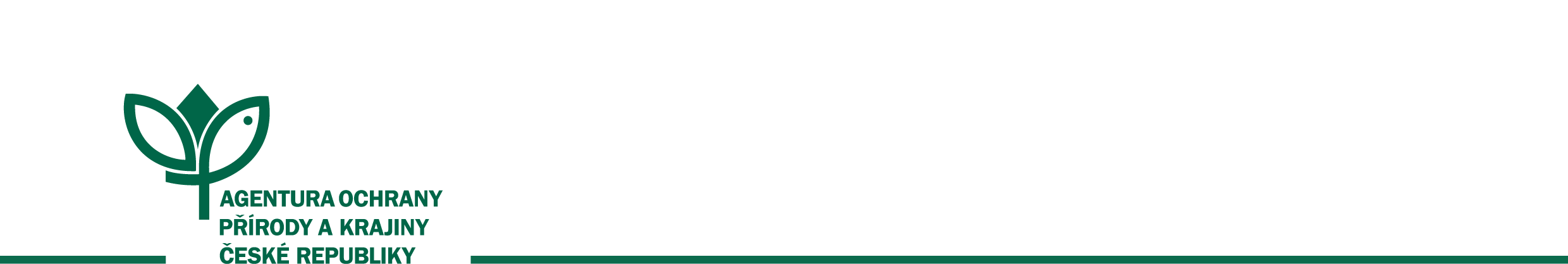 Česká republika - Agentura ochrany přírody a krajiny České republikyse sídlem: Kaplanova 1931/1, 148 00 PrahaIČO: 62933591Zastoupená: Ing. Petrem Křížem, ředitelem RP Správa CHKO České středohořína straně jedné (dále jen „Účastník 1“) aechium s.r.o. Sídlo: Bořivojova 878/35, Praha 3 Žižkov
IČO: 01655078, neplátce DPHzastoupený: Jaroslavem Kučerou, jednatelem na straně druhé (dále jen „Účastník 2“) (Účastník 1 a Účastník 2 společně dále též „Smluvní strany“)VZHLEDEM K TOMU, ŽE:Mezi Smluvními stranami byla dne 10. 5. 2019 uzavřena smlouva č. PPK-2b/53/19, jejímž předmětem je opatření na přímou podporu kriticky ohroženého sysla obecného úpravou stanovištních podmínek na 5 plochách v evropsky významné lokalitě Raná-Hrádek v celkové hodnotě 53 435,- Kč (dále jen „Smlouva“);Účastník 2 provedl opatření na přímou podporu kriticky ohroženého sysla obecného úpravou stanovištních podmínek na 5 plochách v evropsky významné lokalitě Raná-Hrádek v souladu se Smlouvou ke dni 13. 6. 2019; následně vystavil fakturu č. 190100001 na částku 53 435,- Kč, se splatností do 30. 6. 2019 (dále jen „Faktura“);Účastník 1 Fakturu řádně zaplatil (dne 21. 6. 2019); Dne 16. 5. 2019 došlo ke zveřejnění Smlouvy v registru smluv dle ustanovení § 2 odst. 1 zákona č. 340/2015 Sb., o registru smluv, ve znění pozdějších předpisů (dále jen „zákon o registru smluv“), nejednalo se však o řádné zveřejnění, neboť zveřejněná příloha č. 1 nebyla ve strojově čitelné podobě a Smlouva proto nenabyla ke dni zveřejnění účinnosti. Ani do tří měsíců ode dne uzavření Smlouvy nedošlo k jejímu řádnému zveřejnění v registru smluv dle ustanovení § 2 odst. 1 zákona o registru smluv, proto byla Smlouva ke dni 10. 8. 2019 zrušena od počátku v souladu s ustanovením § 7 odst. 1 zákona o registru smluv;v důsledku skutečnosti uvedené pod písm. (D) vznikla Účastníku 1 peněžitá pohledávka vůči Účastníku 2 na vydání bezdůvodného obohacení ve výši 53 435,-  Kč (dále jen „Pohledávka 1“), kterou uplatňuje vůči Účastníku 2;v důsledku skutečnosti uvedené pod písm. (D) vznikla Účastníku 2 pohledávka vůči Účastníku 1 na vydání bezdůvodného obohacení ve výši 53 435,-Kč (dále jen „Pohledávka 2“), kterou uplatňuje vůči Účastníku 1.  dohodly se Smluvní strany na uzavření tétoDohody o vypořádání bezdůvodného obohacení(dále jen „Dohoda“)Započtení pohledávek Na základě této Dohody Účastník 1 a Účastník 2 vypořádávají vzájemná bezdůvodná obohacení podle písm. (E) a (F). Účastník 1 a Účastník 2 tímto sjednávají započtení Pohledávky 1 a Pohledávky 2. Započtením pohledávek dle této Dohody Pohledávka 1 a Pohledávka 2 v celém rozsahu zanikají.Účastník 1 a Účastník 2 prohlašují, že vzájemná práva a povinnosti Smluvních stran vyplývající ze Smlouvy jsou tímto zcela vypořádány. Obě Smluvní strany se současně zavazují neuplatňovat vůči sobě další dodatečná plnění plynoucí z titulu Smlouvy.Závěrečná ustanoveníPrávní vztahy založené touto Dohodou se řídí právním řádem České republiky.Pokud kterékoliv ustanovení této Dohody nebo jeho část bude neplatné či nevynutitelné, stane se neplatným či nevynutitelným, bude shledáno neplatným či nevynutitelným soudem či jiným příslušným orgánem, tato neplatnost či nevynutitelnost nebude mít vliv na platnost či vynutitelnost ostatních ustanovení této Dohody nebo jejich částí.Tuto Dohodu lze měnit, doplňovat a upřesňovat pouze oboustranně odsouhlasenými, písemnými a průběžně číslovanými dodatky, podepsanými oprávněnými zástupci obou Smluvních stran, které musí být obsaženy na téže listině.Tato Dohoda nabývá platnosti a účinnosti dnem podpisu poslední smluvní strany a účinnosti dnem uveřejnění v registru smluv podle zákona o registru smluv. Podléhá-li však tato Dohoda povinnosti uveřejnění prostřednictvím registru smluv podle zákona o registru smluv, nenabude účinnosti dříve, než dnem jejího uveřejnění. Smluvní strany se budou vzájemně o nabytí účinnosti Dohody neprodleně informovat.Tato Dohoda je vyhotovena ve dvou stejnopisech, z nichž každá Smluvní strana obdrží jeden stejnopis. Každý stejnopis má právní sílu originálu.Smluvní strany prohlašují, že si tuto Dohodu přečetli, že vyjadřuje jejich pravou a svobodnou vůli, na důkaz čehož níže připojují své vlastnoruční podpisy.Nedílnou součástí této Dohody jsou následující přílohy:Příloha č. 1 – Smlouva o díloPříloha č. 2 – FakturaV Litoměřicích dne 29. 1. 2020			V Kadani dne 29. 1. 2020Účastník 1Účastník 2Ing. Petr KřížJaroslav Kučeraředitel RP Správa CHKO České středohoříjednatel echium s.r.o. 